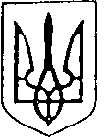 Україна                                                                                                               Більшівцівська  селищна  рада                                                                                              ІІІ сесія VIІI скликання РІШЕННЯвід 16 лютого 2021 року                                                              смт. Більшівці                № 502Про внесення комплексної послуги «є Малятко» до переліку послугякі надаються через Центр надання адміністративних послуг Більшівцівської селищної радиВідповідно до Закону України «Про місцеве самоврядування в Україні», Закону України «Про адміністративні послуги», Закону України «Про дозвільну систему у сфері господарської діяльності», Закону України «Про Перелік документів дозвільного характеру у сфері господарської діяльності», розпорядження Кабінету Міністрів України від 16.05.2014 р. №523-р «Деякі питання надання адміністративних послуг органів виконавчої влади через центри надання адміністративних послуг», селищна рада вирішила:Внести комплексну послугу «є Малятко» до переліку адміністративних послуг, які надаються через Центр надання адміністративних послуг Більшівцівської селищної ради.Контроль за виконанням рішення покласти на депутатську комісію з питань прав людини, законності, депутатської діяльності, етики та регламенту.  Більшівцівський селищний голова                  	                 В. Саноцький 